  Five candidates for the deanship position at the faculty of agriculture in MoshtohorThe faculty of agriculture announces five candidates who are nominated for the deanship position as follows: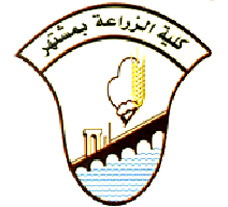 Prof.Dr. Nasser khamis Barakat EL-GizawyProf.Dr. Lotfy Abd EL-Fattah Abd Rahman BadrProf.Dr. Gehad Muhammad Muhammad Desoky EL-HabaaProf.Dr. Adel Hamed Bahnasawy Abd EL-AalProf.Dr. Mahmoud Magraby Eraqi Amer